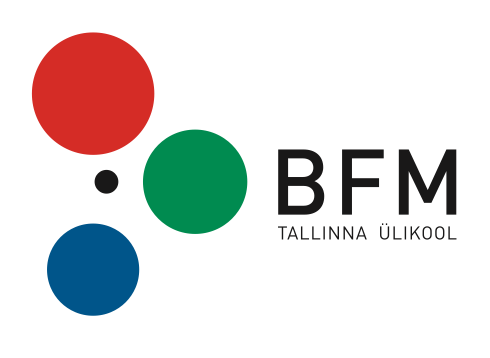 KINNITUSKIRI - MEEDIAARHIIVMaterjalide üleandmise kohta Balti filmi, meedia, kunstide ja kommunikatsiooni instituudi  Meediaarhiivi.Mina ........................................  kinnitan, et olen üle andnud BFMi Meediaarhiivi minu poolt toodetud/loodud alljärgnevad filmid:Filmi esitluspealkiri	Tööpealkiri (vajadusel)   Tootmisaasta  Filmi režissöör    Produtsent1.2.3.4.5.6.7.(vajadusel lisada)Kokku ........  filmiBFMi  tudengi  nimi, allkiri, kuupäev ..........................................................Meediarhiivi kinnitused:Filmi sisuline pool  / Thea Tael/  ................................................ (allkiri, kuupäev)Filmi füüsiline pool  /Johan-Mattias Iho/   .......................... ........... (allkiri, kuupäev)Antud kinnituskiri tuleb esitada BFMi tootmisjuhile